 «ΕΛΠΗΔΑ» - ΚΟΙΝΩΝΙΚΗΣ  ΕΘΝΙΚΗΣ ΕΛΛΗΝΙΚΙΣ ΠΟΛΙΤΙΣΤΙΚΟ – ΔΙΑΦΩΤΙΣΤΙΚΗΣ ΟΡΓΑΝΙΣΜΟΣ ΤΗΣ ΠΟΛΗΣ ΝΟΒΟΣΙΜΠΙΡΣΚ ΚΑΙ ΤΗΣ ΠΕΡΙΟΧΙΣ«ELPIDA - HOPE» - NOVOSIBIRSK REGION PUBLIC NATIONAL GREEK CULTURAL ENLIGHTENMENTAL SOCIENY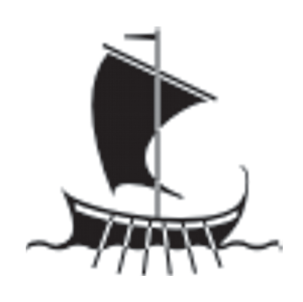 «ЭЛЬПИДА - НАДЕЖДА» - НОВОСИБИРСКАЯ ОБЛАСТНАЯ ОБЩЕСТВЕННАЯНАЦИОНАЛЬНАЯ ГРЕЧЕСКАЯ КУЛЬТУРНО-ПРОСВЕТИТЕЛЬНАЯ ОРГАНИЗАЦИЯΟΔΟΣ ΝΤΕΡΖΑΒΙΝΑ, ΑΡΙΘΜΟΣ 1, ΔΙΑΜΕΡΙΣΜΑ 12, ΝΟΒΟΣΙΜΠΙΡΣΚ – 91, 630091, ΡΩΣΙΑDerzhavina Str., 1, apartment 12, Novosibirsk – 91, 630091, RUSSIA,Phone: (7) (383) 2211666 (home), 8-923-124-6022ул. Державина, дом 1, кв. 12, Новосибирск – 91, 630091, РОССИЯ, тел.: (8) (383) 2211666 (дом.), 8-923-124-60-22E-mail: elpida.hope@mail.ru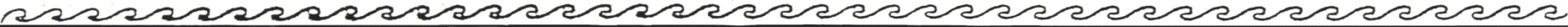 Дорогие друзья!Греческая культурно – просветительная организация «ЭЛЬПИДА - НАДЕЖДА» планирует традиционный, XIV Международный фестиваль «ЭХО ЭЛЛАДЫ» в два этапа, весной и осенью 2021 года.В рамках этого фестиваля с 29 марта по 17 апреля объявляется очередной XIV Международный Конкурс - выставка детского и юношеского изобразительного творчества по культурологическим темам – номинациям «Эллада, юная и вещая моя…», «Веков связующая нить: Россия – Греция. Византия - Православие»..Это творческое состязание принимает Институт искусств Новосибирского государственного педагогического университета.Программа включает также *Концерт хоровой духовной музыки - май;*Мастер – класс «Танцы Эллады» (Греческий культурный центр при Посольстве Греции в Москве, греческая организация «ЭЛЬПИДА_НАДЕЖДА», Новосибирское отделение Российской Хореографической Ассоциации) – сентябрь;*Дни кинематографа Эллады в КЦ «ПОБЕДА» - октябрь;* Экспозиция художественного творчества греческих мастеров России и Греции – сентябрь, октябрь.Наш форум мы традиционно посвящаем памяти режиссёра, артиста и гражданина Семёна Семёновича Иоанниди, одного из учредителей нашей организации, ревностного хранителя всего греческого и русского в полиэтничной культуре российского государства.Проведение фестиваля совпадает с 200 –летием начала Греческой национально – освободительной войны (революции) против 400 – летнего владычества Османской империи - 25 марта 1821 – 1829 годов. Роль «России времён Одессы пыльной» (А.С. Пушкин) в судьбоносных событиях тех лет, безусловно, знаменательна в контексте предыдущей и последующей совместной борьбы за Православие и ценности культуры обеих стран.Цели фестивалей и конкурсов полностью соответствуют целям деятельности культурно – просветительной организации «ЭЛЬПИДА - НАДЕЖДА»:объединение творческих сил города, области, Сибири и других регионов России, других стран вокруг прекрасных созидательных миротворческих сил — вокруг культуры Эллады - Греции и Византии, основ поликультурного мирового пространства, как неиссякаемых источников вдохновения, творчества, знания;возрождение традиций культуры и подлинного классического образования на основе античных культурных и православных ценностей;пропаганда детского и юношеского художественного творчества как основания гармонизации личности, а также развития эстетической и этической культуры подрастающего поколения.ПОЛОЖЕНИЕО XIV Международном конкурсе детского и юношескогоизобразительного творчествав рамках XIV Международного фестиваля «ЭХО ЭЛЛАДЫ».Конкурс-выставка проводится: с 29 марта по 17 апреля 2021 г.Место проведения: Институт Искусств Новосибирского государственного педагогического университета, ул. Советская, 79Конкурс проводится по следующим номинациям:Ι. «Эллада, юная и вещая моя…»: А) Мифология (Боги, Герои, События, Подвиги….)Б) Мифы Эллады – Греции и мировая художественная культура последующих времён (Боги, Герои, События, Подвиги….):(Олимпийские игры в мифах Эллады, Олимпийские игры как символ и гарант мира на Земле: «Боги Эллады придумали Олимпийские игры для того, чтобы мужчины не убивали друг друга»В) Мифы Древней Эллады – источник вдохновения художника и спортсмена.II. «Веков связующая нить: Россия – Греция. Византия - Православие»:А) Византия и Православие в истории и художественной культуре Руси – России и Эллады – Греции;Б) Христианский «Свет» в культуре стран и народов Европы и Азии.Монтаж конкурсной выставки: 29 марта 2021 г., 10.00 - 17.30Торжественное закрытие (и демонтаж) выставки-Конкурса и награждение лауреатов и участников состоится17 апреля 2021 г. в 15.00.Условия участия:в Конкурсе участвуют дети и подростки в возрасте от 4 до 16 лет;работы должны быть выполнены в 2019-2020 и в 2020 – 21 учебных годах;от одного творческого коллектива детских художественных школ на конкурс предоставляется не более 25 работ по живописи и декоративно-прикладному искусству (батик и глина);от одного творческого коллектива детских школ искусств, изостудий детского и юношеского творчества на конкурс предоставляется не более 25 работ по живописи и декоративно-прикладному искусству (батик и глина);подпись работ обязательна в печатном виде, должна быть приклеена с лицевой стороны и должна включать стандартную информацию;О КОЛИЧЕСТВЕ УЧАСТНИКОВ И РАБОТ необходимо сообщить в Заявке до 25.03.2021 г. по нижеуказанным телефонам или электронному адресу руководителю проекта Марине Николаевне Бусик-Трофимук.Благотворительный конкурсный организационный взнос от городских и областных образовательных учреждений – 250 рублей (Двести пятьдесят руб.) вносится за каждого индивидуального участника конкурса и в сроки монтажа по Договору. Договор в двух экземплярах. Возможно и перечисление средств по реквизитам, указанным ниже.ВНИМАНИЕ ИНОГОРОДНИХ И ИНОСТРАННЫХ ОБРАЗОВАТЕЛЬНЫХ УЧРЕЖДЕНИЙ! Благотворительный конкурсный организационный взнос 250 рублей (Двести пятьдесят руб.) за каждого участника необходимо перечислить до 25.03 г. по реквизитам, указанным ниже.Кроме благотворительного взноса необходимо выслать средства на обеспечение возвращения конкурсных работ и отправления памятных сувениров и дипломов.Документ об оплате взносов (чек-ордер) просьба отправить вместе с заявкой на участие по e – mail: elpida.hope@mail.ru.Средства БЛАГОТВОРИТЕЛЬНЫХ организационных взносов будут использованы на изготовление дипломов и памятных сувениров.Реквизиты организации,принимающей взносы от иногородних и иностранных образовательных учреждений Ассоциация содействия развитию художественной школы № 2 «Антураж» (сокращенное название – Ассоциация «Антураж»)ОГРН – 1125400001462ИНН/КПП – 5404990553/540401001Расчетный счет № 40703810095240290003 филиал Сибирский ПАО Банк «ФК Открытие» г. Новосибирск Кор. Счет 30101810250040000867БИК – 045004867ОКТМО 50701000ОКВЭД 94.99ОКПО 38796384Обязательно указать «Конкурс ИЗО фестиваля «Эхо Эллады» - 2021 г.ТЕХНИЧЕСКИЕ ТРЕБОВАНИЯ:тематика работ должна строго соответствовать объявленным номинациям;обратить внимание учащихся на раскрытие тематического и образного содержания заявленных номинаций;провести тщательный отбор работ на местах;формат – не меньше А3 и не больше А2;на конкурс принимаются живописные и графические работы;из ДПИ принимаются батик, гобелен и работы, выполненные из глины и других материалов;оформление – плотный гофрированный картон, как основа, с паспарту не больше 4 см.или рамы без стекла (стекло даёт дефекты при съёмках);оформление в паспарту («рамочкой») допускается только для иногородних и зарубежных участников, пользующихся услугами почты.Формы заявок смотрите в Приложении 1, 2.Участники из отдаленных регионов и стран ближнего и дальнего зарубежья могут прислать фотографии работ в электронном виде на два адреса e-mail: ifart2@mail.ru (ДХШ 2) и elpida.hope@mail.ru (Греческая организация «ЭЛЬПИДА – НАДЕЖДА»).Качество фотографий должно быть достаточно высоким, чтобы жюри могло оценить уровень работы. Объем фотографии не больше 2Мб, размер – не более 1000 пикселей.  Фотографии живописных и графических работ с одного ракурса – анфас.Фотографии работ ДПИ должны быть выполнены с 4-х ракурсов: анфас, две профильные (справа, слева), вид сзади.В «теле» письма необходимо указать «работы на Конкурс XIV Международного фестиваля «Эхо Эллады».Каждый электронный файл должен быть подписан: Фамилия и Имя (полностью);Возраст;Название работы;Номинация;Учреждение;Населенный пункт.Образец подписи файла: Иванов Иван, 10 лет, Моя Галатея. Гуашь. Тушь. («Эллада, юная и вещая моя…»), ДХШ 2, НовосибирскВозможно размещение информации о Конкурсе на сайте ДХШ № 2 dhsh2.com в разделе «Деятельность» http://dhsh2.com/gorodskojj-konkurs-dom-khrustalnyjj. Предварительно необходимо уточнение у организатора Конкурса, М.Н. Бусик - ТрофимукВНИМАНИЕ: Такая форма проведения Конкурса возможна для всех участников, без исключения, при осложнении эпидемиологической обстановки в нашем регионе и в России.Обязательное требованиек региональным участникам:электронную версию (на CD – R) творчества конкурсантов (сами работы и процесс их создания), а также работы учащихся, не принятые внутренним жюри учебного учреждения, предоставить в день монтажа;Обязательное требованиек иногородним и иностранным участникам:электронную версию (на CD – R) творчества конкурсантов (сами работы и процесс их создания), а также работы учащихся, не принятые внутренним жюри учебного учреждения, предоставить по е-mail: elpida.hope@mail.ruI.Место предоставления работ на конкурс – для участников из Новосибирска и Новосибирской области в день монтажа в ИИ НГПУ, 3 этаж.Место проведения Конкурса: Институт искусств НГПУ, 3 этаж, ул. Советская, 79Монтаж и демонтаж конкурсной экспозиции осуществляется силами участников проекта.II. Место предоставления работ на конкурс (почтой) – для иностранных и иногородних участников:БУСИК-ТРОФИМУК МАРИНЕ НИКОЛАЕВНЕ, ДО ВОСТРЕБОВАНИЯ, ЦЕНТРАЛЬНЫЙ ПОЧТАМТ, Новосибирск – 99, 630099, РОССИЯ(Конкурс ИЗО XΙΙI фестиваля «Эхо Эллады», 29 октября – 09 ноября 2018,тел. 8-923-124-6022). Номер телефона указать обязательно.(Об отправлении просьба сообщить по e – mail: elpida.hope@mail.ru, указав данные почтового документа)Внимание участников Конкурса! В процессе подготовки проекта сотрудников ИИ НГПУ просьба не беспокоить!Справки:Бусик - Трофимук Марина Николаевна, (7) (8-383) 2211666 (д.т. – вечером),8-923-124-6022, e - mail: elpida.hope@mail.ruПРИЛОЖЕНИЯПриложение 1Приложение 2Заявка на участие в III Региональном конкурсе архитектурно-дизайнерского детского творчества «Дом хрустальный»Наименование учреждения___________________________________________Почтовый адрес____________________________________________________Электронный адрес_________________________________________________Контактный телефон, факс (с указанием кода населённого пункта) ________Ф.И.О. руководителя учреждения_____________________________________Способ возврата работ: ПО ПОЧТЕ, САМОВЫВОЗ (нужное подчеркнуть) Согласны с возможным использованием конкурсных работ (с обязательным указанием авторства работ) в целях проведения выставки, информированием о выставке, различными видами публикаций в СМИ, в т. ч. электронных.ДатаРуководитель учрежденияфамилия, имя участникавозраст участника на момент выполнения работыназвание работыноминацияФИО преподавателя полностью (руководителя, педагога), номер телефона обязательно.наименование учреждениятелефон, электронный адрес учрежденияпочтовый адрес учреждения№п/пФИ участникаВозрастНазвание работыНоминацияФИО педагога (полностью, номер телефона обязательно)